O Coordenador IGOR TAGORE SANTOS DOS PASSOS do Curso de FISIOTERAPIA - UNAMA PARQUE SHOPPING, no uso de suas atribuições e de acordo com o disposto no inciso II do art. 8º do Regulamento de Monitoria desta IES, resolve:Art. 1º. Ficam abertas as inscrições para o processo seletivo de monitoria no período de 09 DE SETEMBRO A 07 DE OUTUBRO DE 2021. As inscrições poderão ser realizadas pelo envio de e-mail para 041000080@prof.unama.br , no mesmo deverá ser informado: NOME COMPLETO, MATRÍCULA, TURMA, TURNO E DISCIPLINA à qual o (a) discente está se candidatando. Esclarecemos, que serão ofertadas 2 vagas para cada disciplina, podendo o discente realizar a monitoria no turno vespertino ou noturno, sendo necessário a formalização do horário junto à Coordenação do Curso e Professor responsável pela disciplina.Art. 2º. O processo seletivo será realizado no dia 09 DE OUTUBRO DE 2021 ÀS 10 H na SALA B-05 e constará de prova escrita e entrevista sobre assuntos do plano de ensino da disciplina à qual o (a) discente está se candidatando, além da avaliação do histórico escolar do candidato.Art. 3º. A nota final será a média aritmética das notas atribuídas à prova teórica + entrevista (peso = 6) e ao histórico escolar do aluno (peso = 4).Art. 4º. As demais regras para o concurso são aquelas constantes no Regulamento de Monitoria.Art. 5º. As vagas serão destinadas à(s) disciplina(s) constante no quadro abaixo:Art. 6º. Os casos omissos serão resolvidos pela Coordenação do Curso. Art. 8º. Não haverá revisão de provas nem das notas atribuídas.BELÉM, 09 DE SETEMBRO DE 2021.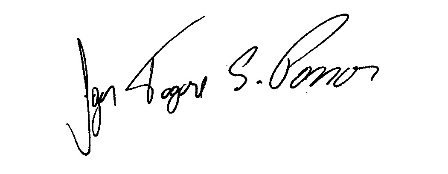 Igor Tagore Santos dos PassosCoordenador do Curso de FisioterapiaUNAMA Parque Shopping1 / 1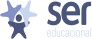 EDITAL PARA PROCESSO SELETIVO DE MONITORIAEDITAL PARA PROCESSO SELETIVO DE MONITORIAEDITAL PARA PROCESSO SELETIVO DE MONITORIACÓDIGO:CÓDIGO:EDITAL PARA PROCESSO SELETIVO DE MONITORIAEDITAL PARA PROCESSO SELETIVO DE MONITORIAEDITAL PARA PROCESSO SELETIVO DE MONITORIACCG-FOR-33CCG-FOR-33APROVADO POR:SUPERINTENDENTE ACADÊMICADATA:31/08/2020VERSÃO:07UNIDADE:UNAMA PARQUE SHOPPINGCURSO:FISIOTERAPIAProfessor (s)Disciplina (s)Curso(s)VagasIGOR TAGORE/PAULA MAUÉSANATOMIA HUMANAFISIOTERAPIA02JHONATAN PASSÓFISIOLOGIA HUMANAFISIOTERAPIA02ELIANE TRINDADEGENÉTICAFISIOTERAPIA02CARLOS RODRIGOCITOLOGIA E EMBRIOLOGIAFISIOTERAPIA02